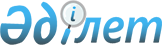 Об установлении ограничительных мероприятий на территории части "Заңтөбе" села Жанама Сарытогайского сельского округа Акжаикского района
					
			Утративший силу
			
			
		
					Решение акима Сарытогайского сельского округа Акжаикского района Западно-Казахстанской области от 5 апреля 2016 года № 1. Зарегистрировано Департаментом юстиции Западно-Казахстанской области 7 апреля 2016 года № 4324. Утратило силу решением акима Сартогайского сельского округа Акжаикского района Западно-Казахстанской области от 2 декабря 2016 года № 10      Сноска. Утратило силу решением акима Сартогайского сельского округа Акжаикского района Западно-Казахстанской области от 02.12.2016 № 10 (вводится в действие после дня первого официального опубликования).

      Сноска. Заголовок решения - в редакции решения акимата Сартогайского сельского округа Акжаикского района Западно-Казахстанской области от 20.07.2016 № 5 (вводится в действие после дня первого официального опубликования).

      Примечание РЦПИ.

      В тексте документа сохранена пунктуация и орфография оригинала.

      Руководствуясь Законами Республики Казахстан от 23 января 2001 года "О местном государственном управлении и самоуправлении в Республике Казахстан", от 10 июля 2002 года "О ветеринарии", на основании представления главного государственного ветеринарно-санитарного инспектора государственного учреждения "Акжаикская районная территориальная инспекция Комитета ветеринарного контроля и надзора Министерства сельского хозяйства Республики Казахстан" от 1 апреля 2016 года № 144 и в целях оздоровления мелкого рогатого скота от болезней бруцеллез, аким Сартогайского сельского округа РЕШИЛ:

      Сноска. Преамбула - в редакции решения акимата Сартогайского сельского округа Акжаикского района Западно-Казахстанской области от 20.07.2016 № 5 (вводится в действие после дня первого официального опубликования).

      1. Установить ограничительные мероприятия, в связи с возникновением заболевания бруцеллеза мелкого рогатого скота на территории части "Заңтөбе" села Жанама Сартогайского сельского округа Акжаикского района.

      Сноска. Пункт 1 - в редакции решения акимата Сартогайского сельского округа Акжаикского района Западно-Казахстанской области от 20.07.2016 № 5 (вводится в действие после дня первого официального опубликования).

      2. Государственному учреждению "Отдел ветеринарии Акжаикского района" принять необходимые меры, вытекающие из настоящего решения в соответствие с действующим законодательством.

      3. Ведущему специалисту аппарата акима Сартогайского сельского округа (Гайсин С.) обеспечить государственную регистрацию настоящего решения в органах юстиции, его официальное опубликование в информационно-правовой системе "Әділет" и в средствах массовой информации.

      Сноска. Пункт 3 - в редакции решения акимата Сартогайского сельского округа Акжаикского района Западно-Казахстанской области от 20.07.2016 № 5 (вводится в действие после дня первого официального опубликования).

      4. Контроль за исполнением настоящего решения оставляю за собой.

      5. Настоящее решение вводится в действие со дня первого официального опубликования.

      Сноска. В пункт 5 внесено изменение на государственном языке, текст на русском языке не меняется решением акимата Сартогайского сельского округа Акжаикского района Западно-Казахстанской области от 20.07.2016 № 5 (вводится в действие после дня первого официального опубликования).


					© 2012. РГП на ПХВ «Институт законодательства и правовой информации Республики Казахстан» Министерства юстиции Республики Казахстан
				
      Аким Сарытогайского сельского округа

А. Әлжан
